    	        КАРАР                                                                        РЕШЕНИЕ           16 август 2019 й.                       № 41-3	      16 августа 2019 г.            Этәй ауылы	                                                              село ИтеевоОб отмене решения Совета сельского поселения Итеевский сельсовет муниципального района Илишевский район Республики Башкортостанот 16.09.2010г.№ 30-2 «Об утверждении Положения о добровольной народной дружине сельского поселения Итеевский сельсовет муниципального района Илишевский район Республики Башкортостан» Изучив  статью 19 Федерального закона от 19.05.1995 года №82-ФЗ «Об общественных объединениях», Совет сельского поселения Итеевский сельсовет  РЕШИЛ:1.Отменить решение Совета сельского поселения Итеевский сельсовет муниципального района Илишевский район Республики Башкортостан от 16.09.2010г. №30-2 «Об утверждении Положения о добровольной народной дружине сельского поселения Итеевский сельсовет муниципального района Илишевский район Республики Башкортостан»2.Настоящее решение опубликовать в установленном порядке и разместить на официальном сайте сельского поселения Итеевский сельсовет муниципального района Илишевский район Республики Башкортостан.	3.Установить, что настоящее решение вступает в силу со дня его официального опубликования.	4.Контроль за исполнением настоящего решения возложить на постоянную комиссию по социально-гуманитарным вопросам.Глава сельского поселения                                                                 А.А. БагаувБашортостан  РеспубликаҺыИлеш  районымуниципаль районыныңЭтәй  ауыл советыауыл билӘмӘҺе советыБашортостан  РеспубликаҺыИлеш  районымуниципаль районыныңЭтәй  ауыл советыауыл билӘмӘҺе советыБашортостан  РеспубликаҺыИлеш  районымуниципаль районыныңЭтәй  ауыл советыауыл билӘмӘҺе советы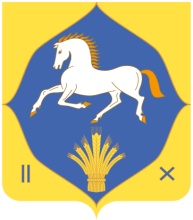 Совет сельского поселенияИтеевский  сельсоветмуниципального  районаилишевский  районРеспублики  Башкортостан              (ЭТӘЙ  АУЫЛ  БИЛӘМӘҺЕ                           СОВЕТЫ)                 (СОВЕТ СЕЛЬСКОГО ПОСЕЛЕНИЯ                 ИТЕЕВСКИЙ СЕЛЬСОВЕТ)           (СОВЕТ СЕЛЬСКОГО ПОСЕЛЕНИЯ                 ИТЕЕВСКИЙ СЕЛЬСОВЕТ)           (СОВЕТ СЕЛЬСКОГО ПОСЕЛЕНИЯ                 ИТЕЕВСКИЙ СЕЛЬСОВЕТ)    